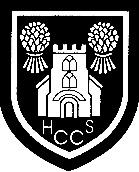 Director of SEND ProvisionSalary: L7 to L9 + SEND allowance (if qualified SEND Co)Job Description & Person SpecificationPurpose of the post: Determine the strategic development of special education needs and disability (SEND) policy and provision across the school and college ensuring effective implementation of the SEND code of practiceTo lead all aspects of the new SEMH resource provision To ensure that all SEND practices across the Trust are outstandingCore responsibilities Secure outstanding practice in the delivery of SEND and RP provisionDetermine the strategic development of special educational needs and disability (SEND) policy and provision, as set out by the SEND Code of PracticeLead the day-to-day implementation of the SEND policyWork with senior colleagues on the set up and opening of the SEMH Resource ProvisionLead all aspects of SEND and SEMH resource provision including budget, staffing, curriculum and transitionProvide professional guidance and development in the area of SEND in order to secure high quality teaching and the effective use of resources to deliver high quality outcomes and standards of achievement for all pupilsWork collaboratively with the Executive Head Teacher, Deputy Head Teacher, staff, parents, the Governing Body and other agencies.Work with other members of the senior leadership team to formulate aims, objectives and strategic plans for the school’s continued development and improvementWork with students with SEND and their families to ensure that their needs are metResponsibility for the management of all admissions relating to SEND across the school Strategic Development and Leadership Have a strategic overview of provision for pupils with SEND pupils across the school, monitoring and reviewing the quality of provisionContribute to school self-evaluation and school improvement plan, particularly with respect to provision for pupils with SENDEnsure the SEND policy and for disadvantaged children is current, effective and put into practice, and that the objectives of this policy are reflected in the school improvement planPromote an ethos and culture that supports the school’s SEND policy and promotes good outcomes for pupils with SEND Line manage SEND professionals across the school and contribute towards their professional developmentProvide training opportunities for Teaching Assistants and teachers to develop outstanding practice in SEND, leading CPD, identifying opportunities or organising experts to deliver training Ensure that the governing body are kept well informed of developments and produce  required documentation to inform and to comply with national  guidance as well as to evaluate SEND  provisionEvaluate whether funding is being used effectively, and propose changes to make use of funding more effectively Chair meetings and coordinate the contribution of external agencies where necessary Teaching and LearningTake responsibility for the development and monitoring of the curriculum provision for children on the SEND register and those with additional needsTo establish links between improvements in teaching and learning and high standards in SEND.Monitoring the quality of teaching and standards of learning and achievement of all pupils with additional needs across the schoolMonitor the progress of students with SEND across the school to ensure that intervention is targeted effectivelySet up effective systems for identifying, assessing and reviewing SEND provision across the school Ensure that all staff recognise the importance of planning their lessons in ways that will encourage the participation and learning of all pupils; supporting, guiding and motivating colleagues, particularly in disseminating examples of effective practice in relation to pupils with SENDPerson SpecificationAttributesEssentialDesirableHow identifiedRELEVANT EXPERIENCEExcellent teacher Involvement in whole school SEND provisionImplementing programmes which raise standardsCommitment to developing high quality teaching and learningCommitment to inclusive education and equality of opportunity for allAbility to manage change and to judge when there is need for changeWork with other organisations on SEND provisionExperience of working in collaboration with external agenciesSignificant experience of successful leadership and managementExperience of chairing or being part of multi-agency meetingsApplication FormInterviewEDUCATION AND TRAININGQualified teacher statusAppropriate SEND qualification (or working towards this)An Honours Degree Evidence of commitment to your own professional developmentEvidence of further professional studyUnderstanding of current pedagogical researchApplication FormInterviewQualification certificatesCHARACTERISTICS AND SKILLSExcellent interpersonal and communication skillsAbility to relate to a wide cross section of peopleStrategic thinkerCalm under pressurePrioritise effectivelyPositive and enthusiasticSolution focused and creative Application FormInterview